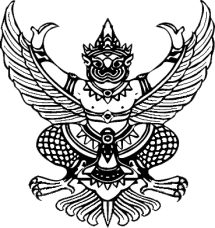 ประกาศองค์การบริหารส่วนตำบลหินดาดเรื่อง  มาตรการจัดการเรื่องร้องเรียนการทุจริต-----------------------------------------	เพื่อให้การปฏิบัติราชการขององค์การบริหารส่วนตำบลหินดาดเป็นไปด้วยความโปร่งใสและสามารถตรวจสอบได้จึงกำหนดมาตรการจัดข้อร้องเรียนการทุจริตดังนี้	๑. หลักเกณฑ์และแนวทางปฏิบัติในการร้องเรียน	๑.๑. หลักเกณฑ์การร้องเรียน	๑.๑.๑เรื่องที่ร้องเรียนต้องเป็นเรื่องที่ผู้ร้องได้รับความเดือดร้อนหรือความเสียหายอันเนื่องมาจากบุคลากรขององค์การบริหารส่วนตำบลหินดาดในเรื่องดังต่อไปนี้	(๑) กระทำทุจริตต่อหน้าที่ราชการ	(๒) กระทำความผิดต่อตำแหน่งหน้าที่ราชการ	(๓) ละเลยหน้าที่ตามกฎหมายที่กำหนดให้ต้องปฏิบัติ	(๔) ปฏิบัติงานล่าช้าเกินสมควร	(๕) กระทำนอกเหนืออำนาจหรือหน้าที่หรือขัดหรือไม่ถูกต้องตามกฎหมาย	๑.๑.๒เรื่องที่ร้องเรียนต้องเป็นเรื่องจริงที่มีมูลมิใช่ลักษณะกลั่นแกล้งหรือสร้างความเสียหายแก่บุคคลและต้องมีหลักฐานแวดล้อมปรากฏชัดเจนตลอดจนพยานหลักฐานที่แน่นอน	๑.๒ข้อร้องเรียนต้องใช้ถ้อยคำที่สุภาพและต้องระบุข้อมูลดังต่อไปนี้	๑.๒.๑ชื่อนามสกุลและที่อยู่ผู้ร้องเรียน	๑.๒.๒ชื่อหน่วยงานหรือบุคลากรที่เกี่ยวข้องที่เป็นเหตุแห่งการร้องเรียนพร้อมทั้งข้อเท็จจริงหรือพฤติกรรมตามสมควรแห่งมูลเหตุที่เกี่ยวข้องดังกล่าว	๑.๒.๓การกระทำทั้งหลายที่เป็นเหตุแห่งการร้องเรียนพร้อมทั้งข้อเท็จจริงหรือพฤติกรรมตามสมควรแห่งมูลเหตุที่เกี่ยวข้องดังกล่าว	๑.๒.๔ลายมือผู้ร้องเรียน	๑.๒.๕ระบุวันเดือนปี	๑.๒.๖ระบุพยานเอกสารพยานวัตถุและพยานบุคคล (ถ้ามี)	๑.๓กรณีการร้องเรียนผ่านกล่องรับความเห็นหรือมีลักษณะเป็นบัตรสนเท่ห์จะรับพิจารณาเฉพาะรายชื่อที่ระบุหลักฐานกรณีแวดล้อมปรากฏชัดแจ้งตลอดจนชี้พยานบุคคลแน่นอนเท่านั้น/ ๑.๔เรื่องร้องเรียน...	๑.๔เรื่องร้องเรียนที่ไม่รับพิจารณา	๑.๔.๑ข้อร้องเรียนมิได้ทำเป็นลายลักษณ์อักษร	๑.๔.๒ข้อร้องเรียนที่ไม่ได้ระบุพยานหลักฐานที่เพียงพอ	๑.๔.๓ข้อร้องเรียนที่ไม่มีรายการตามข้อ๑.๒	๑.๕ช่องทางการร้องเรียน	๑.๕.๑ส่งข้อร้องเรียนด้วยตนเองโดยตรงได้ที่กล่องรับความคิดเห็นตั้งอยู่ที่อาคารสานักงานองค์การบริหารส่วนตำบลหินดาด	๑.๕.๒ส่งข้อร้องเรียนผ่านระบบออนไลน์ผ่านระบบอิเล็กทรอนิกส์ได้ที่เว็บไซด์องค์การบริการส่วนตำบลหินดาดhttps://http://www.hindard.go.th	๑.๕.๓ร้องเรียนผ่านศูนย์บริการประชาชนองค์การบริหารส่วนตำบลหินดาด	-โทรศัพท์๐๔๔-๗๕๖๑๑๑	- ทางไปรษณีย์ที่อยู่๑๒๐หมู่๑๔ตำบลหินดาด อำเภอด่านขุนทดจังหวัดนครราชสีมา๓๐๒๑๐	๒. กระบวนการพิจารณาดำเนินการ	๒.๑ให้กลุ่มงานธุรการเป็นหลักในเรื่องการรับเรื่องร้องเรียน	๒.๒เมื่อได้รับเรื่องร้องเรียนให้เจ้าพนักงานธุรการรวบรวมข้อมูลการร้องเรียนเสนอนายกองค์การบริหารส่วนตำบลในกรณีเป็นบัตรสนเท่ห์ให้พิจารณาเฉพาะรายที่มีลักษณะตามที่กำหนดไว้ในประกาศนี้	๒.๓กรณีที่นายกองค์การบริหารส่วนตำบลเห็นสมควรให้แต่งตั้งคณะกรรมการสอบสวนข้อเท็จจริงหรือมอบหมายให้ผู้ใดตรวจสอบข้อเท็จจริงให้หน่วยงานหรือมอบหมายผู้รับผิดชอบโดยตรงดำเนินการตามคำสั่งนั้น	๒.๔ให้คณะกรรมการสอบสวนข้อเท็จจริงที่ได้รับการแต่งตั้งมีหน้าที่รวบรวมข้อเท็จจริงที่เกี่ยวข้องและพิจารณาไต่สวนข้อเท็จจริงว่าเรื่องร้องเรียนมีมูลหรือไม่อย่างไรโดยให้ดำเนินการให้แล้วเสร็จโดยเร็วพร้อมทั้งนาความคิดเห็นเสนอนายกองค์การบริหารส่วนตำบลว่ามีการกระทำทุจริตและประพฤติมิชอบหรือการทุจริตการจัดซื้อจัดจ้างเกิดขึ้นหรือไม่และเป็นการกระทำผิดวินัยหรือไม่หากกรณีไม่มีมูลตามที่ร้องเรียนให้เสนอความเห็นต่อนายกองค์การบริหารส่วนตำบลสั่งยุติเรื่อง	๒.๕ในกระบวนการพิจารณาสอบสวนข้อเท็จจริงให้ดำเนินการอย่างลับและต้องเปิดโอกาสให้บุคคลผู้ถูกกล่าวหาพิสูจน์ข้อเท็จจริงอย่างเป็นธรรม	๒.๖ให้คณะกรรมการสอบสวนข้อเท็จจริงดำเนินการสอบสวนและรายงานผลการสอบสวนต่อนายกองค์การบริหารส่วนตำบลตามระยะเวลาที่กำหนด	๓.การกำกับติดตามข้อร้องเรียน	๓.๑เมื่อมีการดำเนินการในเบื้องต้นเป็นประการใดให้หน่วยงานหรือมอบหมายผู้รับผิดชอบโดยตรงแจ้งผู้ร้องเรียนทราบภายในระยะเวลาสิบห้าวันเว้นแต่กรณีที่ผู้ร้องเรียนไม่ให้ข้อมูลที่สามารถติดต่อกลับไปยังผู้ร้องเรียนได้/ ๓.๒ในกรณีที่ข้อร้องเรียน...	๓.๒ในกรณีที่ข้อร้องเรียนเป็นเรื่องที่อยู่นอกเหนืออำนาจการพิจารณาขององค์การบริหารส่วนตำบลหินดาดให้ดำเนินการดังนี้	(๑) ส่งต่อเรื่องร้องไปยังหน่วยงานที่เกี่ยวข้องโดยตรงในกรณีที่ข้อร้องเรียนระบุถึงหน่วยงานนั้นๆโดยแจ้งให้ผู้ร้องเรียนรับทราบทันทีโดยเร็วและให้ถือว่าเป็นที่สิ้นสุดกระบวนการกำกับติดตามและการตอบสนองข้อร้องเรียนขององค์การบริหารส่วนตำบลหินดาด	(๒) ส่งเรื่องร้องเรียนไปยังผู้ร้องเรียนกรณีที่ผู้ร้องเรียนไม่ได้ระบุถึงหน่วยงานที่เกี่ยวข้องโดยตรงพร้อมชี้แจงเหตุผลและแจ้งให้ผู้ร้องเรียนทราบให้ถือว่าเป็นที่สิ้นสุดกระบวนการกากับติดตามและการสนองข้อร้องเรียนขององค์การบริหารส่วนตำบลหินดาดจึงประกาศให้ทราบและถือปฏิบัติโดยทั่วกันประกาศ   ณ วันที่    ๒๘      มกราคม   พ.ศ.๒๕๖๕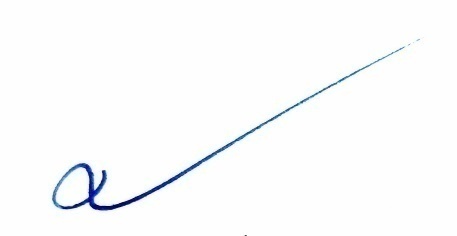 (นายสุวิช  คมพยัคฆ์) นายกองค์การบริหารส่วนตำบลหินดาด